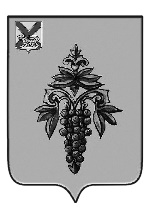                        АДМИНИСТРАЦИЯЧУГУЕВСКОГО МУНИЦИПАЛЬНОГО ОКРУГА                     ПРИМОРСКОГО КРАЯ                           ПОСТАНОВЛЕНИЕ	                                                  с. Чугуевка	О признании утратившим силу постановления администрации Чугуевского муниципального округа от 30 декабря 2020 года № 348-НПА «Об утверждении административного регламента предоставления муниципальной услуги «Прием декларации об использовании земельного участка, находящегося в ведении органов местного самоуправления или в собственности муниципального  образования»Руководствуясь статьей 43 Устава Чугуевского муниципального округа, администрация Чугуевского муниципального округаПОСТАНОВЛЯЕТ:1. Признать утратившим силу постановление администрации Чугуевского муниципального округа от 30 декабря 2020 года № 348-НПА «Об утверждении административного регламента предоставления муниципальной услуги «Прием декларации об использовании земельного участка, находящегося в ведении органов местного самоуправления или в собственности муниципального образования».2. Настоящее постановление вступает в силу со дня официального опубликования и подлежит размещению на официальном сайте Чугуевского муниципального округа. Глава Чугуевского муниципального округа,глава администрации                                                                     Р.Ю. Деменев 